.INTRO : Environ 32 comptes aux paroles temps fort[1 – 8]  R. WALKS ON DIAGONALS WITH L. KICK, L. WALKS BACK, R. TOUCH BACK, L. 1/8[9 – 16] R. WALKS ON L. DIAGONALS, L. KICK, L. WALKS BACK, R. TOUCH[17 – 24] R. OUT, L. OUT, R. IN, L. IN, R. SIDE TOUCH, L. SIDE TOUCH[25 – 32] GRAPEVINE R., L. TOUCH, GRAPEVINE L. WITH ¼ TURN L.RECOMMENCEZ, AVEC LE SOURIRE ……Contact : Ramona EXPOSITO - E-mail : ramona.rocher   sfr.frBlack Coffee (fr)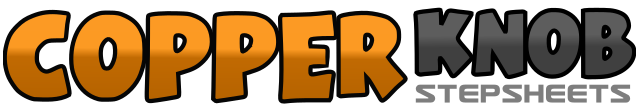 .......Compte:32Mur:4Niveau:Ultra Débutant.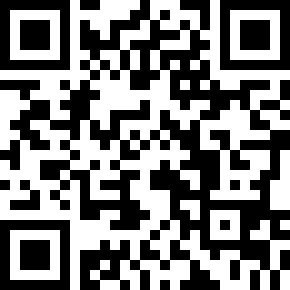 Chorégraphe:Ramona EXPOSITO (FR) - Août 2018Ramona EXPOSITO (FR) - Août 2018Ramona EXPOSITO (FR) - Août 2018Ramona EXPOSITO (FR) - Août 2018Ramona EXPOSITO (FR) - Août 2018.Musique:Drive (feat. Delilah Montagu) - Black Coffee & David GuettaDrive (feat. Delilah Montagu) - Black Coffee & David GuettaDrive (feat. Delilah Montagu) - Black Coffee & David GuettaDrive (feat. Delilah Montagu) - Black Coffee & David GuettaDrive (feat. Delilah Montagu) - Black Coffee & David Guetta........1 – 4PD marche en diagonale (1), PG marche (2), PD marche (3) coup de pied devant (4)5 – 8PG marche arrière (5), PD marche arrière (6), PG marche arrière (7) PD touche derrière PG, 1/8 tour à gauche (8)1 – 8Recommencez la première section, finir Touche PD à côté PG1 – 2PD devant en diagonale (1), puis PG en diagonale (2)3 – 4PD revient au milieu (3), puis PG (4)5 – 6PD à droite (5), PG touche à côté PD (6)7 – 8PG à gauche (7), PD touche à côté PG (8)1 – 4PD à droite (1), PG croise derrière PD (2), PD à droite (3), PG touche à côté PD (4)5 – 8PG à gauche (5), PD croise derrière PG (6), faire ¼ tour à gauche (7),  PD touche à côté PG (8)